Saltensprint Bremnes 20.4 2021Sted; Bremnes fort 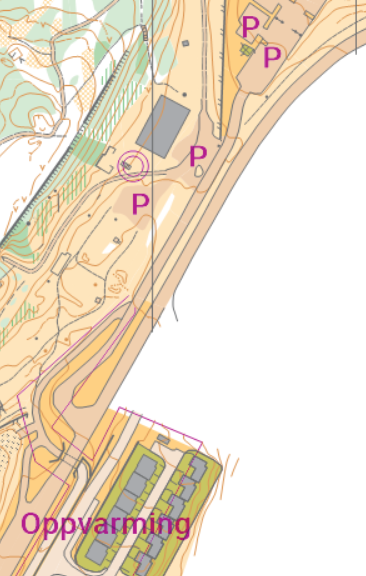 Løyper:Start mellom kl 18:00 og 19:00Værmelding tirsdag: temperatur 11⁰ C, Sol og vind fra sørvest 11 m/s. LøyperLengdeAntall posterMålestokkA2,7 km241:2 500C1,5 km151:2 500 N1,0 km111:2 500